** 선교교회에 처음 나오신 형제 자매들을 주의 사랑으로 환영합니다 **ㆍ사순절: 예수 십자가의 은총을 더 깊이 묵상하는 절기입니다.ㆍ디아코니 호스피스 병동 소개: 오늘 2부 예배 후 본당ㆍ온라인 주보 활성화: ‘주보플러스’ 어플을 깔아주세요. ㆍ라합3나라모임: 2월 31일(목) 9시 장혜진 님 가정ㆍ자유나라모임: 3월 1일(금) 19시 30분 최성호 님 가정ㆍ2024 유럽코스타: 2/27(화)~3/1(금) ‘한민족과 하나님 나라’ Rheintal-Jugendherberge Oberwesel. 참석: 서연주, 석혜진, 신주연, 황선우, 손교훈ㆍ내방: 장승천ㆍ한국방문: 구가희ㆍ생일축하: 신주연◆말씀일기 일정              ◆114 운동-하루(1) 한번(1) 말씀일기 & 성경 (4)장 통독 성경 300독 대행진: 216독 ◈ 예배위원 안내 ◈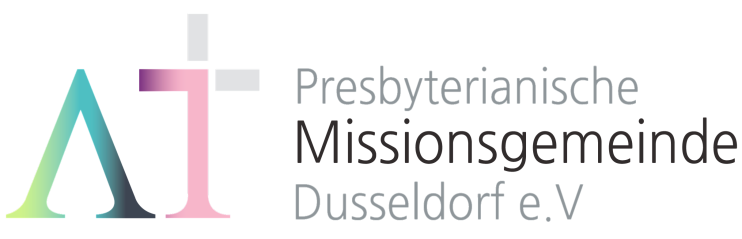      “소망 중에 즐거워하라”(롬 12:12) 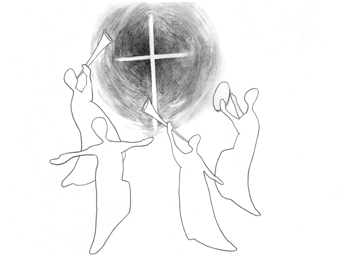 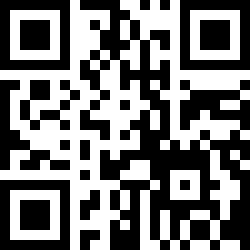 1983년 5월8일 창립     뒤셀도르프선교교회                  교회 홈페이지 duemission.de                  교회당 주소 Alte-Landstr. 179, 40489 Düsseldorf인도: 손교훈 목사 ◈ 유근임 집사의 말씀일기 막4:35-41 ‘내 배 안에 함께 하시는 예수님’ ◈날이 저물 때까지 배 위에서 해변에 모인 청중을 가르치신 예수님은 그 배를 탄 채로 갈릴리 동쪽으로 떠나십니다. 예수님이 "저편으로 건너가자" 하셔서 떠난 길인데도 광풍이 불어 물결이 배에 가득합니다. 두려워하고 무서워하는 제자들과는 달리 예수님은 고물에서 베개를 베고 곤히 주무십니다. 다급한 제자들의 요청에 깨어 바람을 꾸짖으시며 바다더러 잠잠하라, 고요하라 하니 바람이 그치고 잔잔해집니다. 그리고 제자들에게 "어찌하여 이렇게 무서워 하느냐 너희가 어찌 믿음이 없느냐?" 말씀하십니다.예수님을 믿는 자로서, 또 예수님의 말씀대로 살려고 걸어가고 달려간다 하여도 그 길에는 숱한  어려움과 해결될거 같지 않은 문제들이 존재한다. 그 안에서 자주 제자들처럼 놀라고 두려워한다. 다시 다짐하여 본다. 잊지 말자. 예수님께서 늘 배 안에서 함께 하시고, 이 모든 것을 주관하시고 다스리심을. 풍랑 가운데 바람을 잔잔하게 하신 것처럼 우리의 불안한 마음을 잔잔한 물결처럼 만들어가신다는 것을.◈ 선교교회가 함께 기도하며 후원 및 협력하는 곳 ◈▶스펙트럼교회    ▶Rheinland-Westfalen 외국인교회 담당(이광열 목사)▶'겨자씨' 모임(2세 및 2세 사역자 후원 및 기도)  ▶디아코니 협력 후원▶유럽기독교교육원: 어린이 연합 캠프, 청소년 연합 캠프(JC)▶유럽밀알 장애인선교회(이명선 총무)▶유럽코스타(청년수련회)    ▶예장 유럽선교대회 ▶’오병이어’ 선교(케냐 총게노 고아원, 이은용 선교사)▶’열두광주리’ 등 봉사사역  ▶장학 지원  ▶북한 선교 ▶선교관 기금 일/막6:30-44월/막6:45-56화/막7:1-13수/막7:14-23목/막7:24-37금/막8:1-13토/막8:14-26일/막8:27-9:12월 25일3월 3일3월 10일3월 17일예배기도김호정한연재단주현박종희안내위원                                   예배부                                   예배부                                   예배부                                   예배부헌금위원박희영, 오경민민경웅, 백수정민경웅, 백수정민경웅, 백수정애찬위원밥상 아홉밥상 하나밥상 둘밥상 셋※입례송/Eingangslied ……….….….. 왕이신 나의 하나님 ….…………………다함께※예배부름/Eingangsgebet …………..………...............…………………………………인도자※찬송/Gemeindelied ….................................... 2장 .............................................다함께※신앙고백/Glaubensbekenntnis …….…………………………..…….........................다함께성시교독/Wechselwort …………...…. 교독문125번 .……………...................다함께찬송/Gemeindelied  …………...……........... 570장 ……….………….…..….…....다함께기도/Gebet  ….................…...............................................….................................김호정 집사찬양/Chor ...……………………….….. 거기 너 있었는가 …………….…..…….찬양대성경봉독/Text zur Predigt …….… 마가복음 6:30-44 ….…….…..….……….인도자설교/Predigt  ................................ 하나님 나라-잔치 …………………..…..손교훈 목사찬송/Gemeindelied ..................................... 198장 …………….….………..….....다함께봉헌/Kollekte………………………………………………………....................................다함께교제/Bekanntmachung……………………………………………………………………..다함께※주기도송/Vaterunser…………………………………………….………….………..……..다함께※축도/Segen …………………………………………………………..……............................손교훈 목사※ 표는 일어섭니다.**교회 구좌**Ev. Presbyterianische Kirchengemeinde e.V. Bank: Stadtsparkasse Düsseldorf IBAN: DE61 3005 0110 1008 4019 01 일반구좌DE49 3005 0110 3007 9500 29 선교관구좌